CHEMISTRY CHAPTER 3:  STATES OF MATTER NOTEPACKET3.1  SOLIDS, LIQUIDS AND GASESDescribing the States of Matter Solids Liquids Gases  Other States of MatterKinetic TheoryExplaining the Behavior of Gases Motion in Gases Kinetic Theory of Gases1.2.3.4.Explaining the Behavior of LiquidsExplaining the Behavior of Solids3.2 THE GAS LAWSPressure Definition UnitsFactors That Affect Gas Pressure Temperature Definition Temperature Conversions:  An Approach To Problem SolvingFahrenheitCelsiusKelvinConverting from Kelvin to Celsius and vice versa        EXAMPLES37.4oC to K298 K to oC Converting from Celsius to Fahrenheit and vice versa       EXAMPLES28.7oC to oF101oF to oCNow Try29.7 oF to K350. K to oF Standard Temperature and Pressure Volume Number of ParticlesCharles’s LawSample problem 1:  A gas occupies a volume of 4.50 L at 27oC.  At what temperature in oC would the volume be 6.00 L if the pressure remains constant.Sample problem 2:  A sample of gas occupies a volume of 150. mL at 1.00 atm and 27oC.  Calculate its volume at 0oC and 1.00 atm.Boyle’s LawSample problem 3:  The volume of a gas is 17.4 L measured at standard pressure.  Calculate the pressure in torr if the volume is changed to 20.4 L and the temperature remains constant.Sample problem 4:  A sample of gas occupies a volume of 73.5 mL at a pressure of 710. torr and a temperature of 30oC.  What will the volume be in mL at 650. torr and 30oC?Combined Gas LawSample problem 5:  A certain gas occupies 500. mL at STP.  What volume in milliliters will it occupy at 10.0 atm and 100.oC?Sample problem 6:  A certain gas occupied 20.0 L at 50.oC and 780. torr.  Under what pressure in torr would the gas occupy 75.0 L at 0oC?3.3 PHASE CHANGESCharacteristics of Phase Changes Temperature and Phase Changes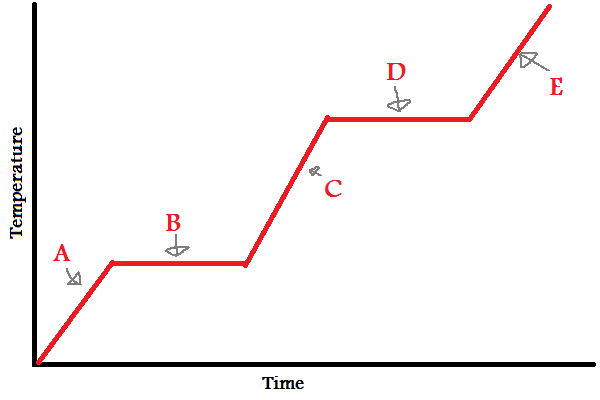  Energy and Phase Changes Endothermic ExothermicMelting and Freezing Melting Freezing Heat of fusionVaporization and Condensation Evaporation Boiling Heat of Vaporization CondensationSublimation and Deposition